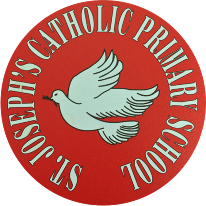 St Joseph’s Catholic Primary School - LEARNING AT HOME PLANNINGSt Joseph’s Catholic Primary School - LEARNING AT HOME PLANNINGYEAR 2YEAR 2Date - WC 25th May  2020Date - WC 25th May  2020Weekly Mathematics Tasks (Aim to do 1 per day)Weekly Reading Tasks (Aim to do 1 per day)Working on Times Table Rockstars - your child will have an individual login to access this (20 mins).Continue to practise daily calculations. Use the website below to set the calculations. Remember when adding and subtracting set it to 2-digit numbers on the website. https://www.topmarks.co.uk/maths-games/daily10 3D Shapes Using the link below children familiarise/ revise 3D shapes.https://www.bbc.co.uk/bitesize/topics/zjv39j6/articles/zcsjqtyShape hunt – Children to try and find as many different 3D shapes around the house. E.g. Tin of beans = a cylinder.Children to complete the attached sheet which focuses on matching 3D shapes to their name.Discuss with your child what a vertex is and the faces on 3D shapes. Using the shapes that they found during the shape hunt encourage the children to count how many faces, edges and vertices the shapes have. Children complete the attached sheet to show their understanding of the properties of different 3D shapes.Children to create their own riddle to describe a 3D shape and ask a family member to guess their shape.e.g.I’m thinking of a shape,I’m thinking of a shape,E – I – E – I – OMy shape has 8 vertices,My shape has 8 vertices,E – I – E – I – O(guess the shape)Can sing to the tune of Old McDonaldYour child could read a story/ poem / nursery rhyme to another family member. This could be to a younger sibling before bedtime or they may wish to Facetime an elderly relative (with adult supervision of course).Listen to your child read and let them discuss what they have read. Encourage them to read with expression and intonation. Get your child to read a book on Oxford Owl, discuss what your child enjoyed about the book.MY FAVOURITE PARTWrite about your favourite part of your book and explain why you like it.Benjamin Zephaniah is a famous poet from Birmingham. Your child can listen to his poem ‘Royal Tea’ using the link below.https://www.youtube.com/watch?v=4uWZmoeJDVQWhat did your child like about the poem? What did they dislike about the poem?Complete the attached reading comprehension.Dear Parents, I am aware that some of the pdf files have been difficult to open. I have therefore attached the previous comprehensions, as word docs, if you wish to use the.Take care,Mrs WeateWeekly Spelling Tasks (Aim to do 1 per day)Weekly Writing Tasks (Aim to do 1 per day)What is this week’s focus?  The /l/ or /el/ sound spelt –al at the end of wordsmetalpetalpedallocalcapitallegalhospitalmagicaltotalanimalCan they improve their score each day?Can you include any of these words in a sentence?Children could use the ‘pyramid method’ to help learn their spellings e.g.bbebecbecabecaubecausbecauseAnother method the children could use is ‘rainbow colours’.e.g the children use a different colour for each letter in the word.becausehttps://www.youtube.com/watch?v=4uWZmoeJDVQOnce your child has listened to ‘Royal Tea’ ask them to create a list of questions that they’d like to ask Benjamin Zephaniah about his visit to the palaceAsk your child to write their very own royal adventure story. They can write in role as a king, queen, prince, princess, knight or servant.When your child has completed their royal adventure story, they can design a cartoon strip to accompany their writing or a front cover for their story.http://www.pobble365.com/           Follow the link to Pobble 365 website. Look at the picture for the day and choose one of the suggested activities. Pictures are changed daily.Grammer – children to complete the attach sheet. This weeks focus is pluralsFoundation subjects and Learning Project - to be done throughout the weekGeography – Children to create a fact file using the sheet provided. The children can choose any country they want, but they may need to research the country in order to complete the fact file. Music – Continue to access the website www.charanga.com/yumu. Remember once you have logged in, there are two sections for you to access and work through. Click on either ‘Friendship song’ or ‘Song Packages’ and follow the instructions.Art - Eco printing
Give old clothes a natural makeover by printing with plants and flowers. Hopefully the children will enjoy this activity while discovering nature at the same time. If you don’t have any old clothes, you can also use this technique on paper and use it to make dress up items like masks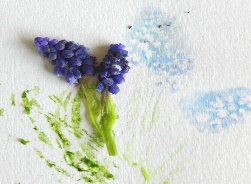 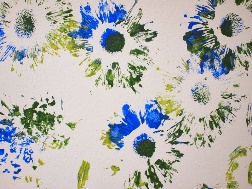 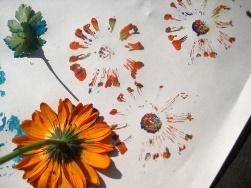 R.E. -   This Sunday is the Feast of Pentecost   https://www.youtube.com/watch?v=_rjQ_XDPIis&t=2s  Bake a cake to celebrate the Church's birthday and have a little party at home.One of the significant parts of the Pentecost story is that people who spoke different languages were able to understand one another. Take that idea and learn something in a different language together as a family. Perhaps you could learn " I love you" in different languages. How many could your family learn?Let’s get physical!Join in with Joe Wicks – The Body Coach on YouTube each dayorDo something active with your family once a day- maybe you could learn a new skill/game!Pray Together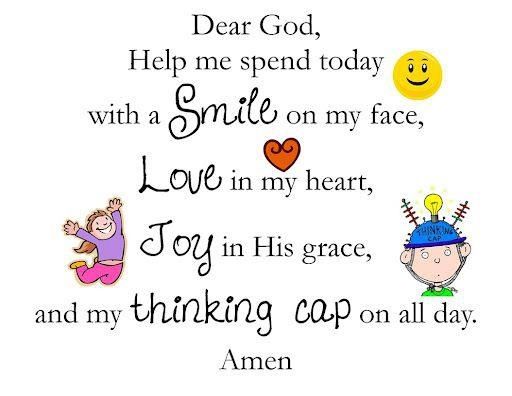 Additional learning resources parents may wish to engage withClassroom Secrets Learning Packs - These packs are split into different year groups and include activities linked to reading, writing, maths and practical ideas you can do around the home. Twinkl - to access these resources click on the link and sign up using your own email address and creating your own password. Use the offer code UKTWINKLHELPS. Oxford Owl – eBooks for children aged 3-7 (free but need to register)
EducationQuizzes.com – Lots of different quizzes in all subjects for KS1 (free with no login)www.ictgames.co.uk - maths and English gameswww.topmarks.co.uk - online games
Explorify – Science quizzes (free but need to register).Headteacherchat - This is a blog that has links to various learning platforms. Lots of these are free to access.Teacher TipsRemember - in a normal school day, there are several ‘break times’ throughout the day, so make sure as well as ensuring they complete their work, you build in ‘relaxation’ time. For you as well as the children!If the children are really engaged and interested in something, see what cross curricular links you can make. If they are in to trains, could they design a poster for a train exhibition, build a train out of cardboard, write an adventure story about a train journey, research facts about railways etc Capitalise on their interests and don't worry too much if it ‘fits’ into their weekly learning.